									     Węgrów, dnia 05.07.2021 r.Samodzielny PublicznyZakład Opieki Zdrowotnej ul. Kościuszki 1507-100 WęgrówPYTANIA I ODPOWIEDZIDotyczy: postępowania prowadzonego w trybie podstawowym bez negocjacji na podstawie art. 275 pkt 1) ustawy Prawo zamówień publicznych na kompleksową dostawę gazu ziemnego wysokometanowego typu E obejmującą sprzedaż i świadczenie usług dystrybucji do budynków  SPZOZ w Węgrowie (BZP z dnia 01.07.2021 r. nr 2021/BZP 00101650/01)Działając na podstawie art. 284 ust. 2 ustawy Prawo zamówień publicznych, Zamawiający – Samodzielny  Publiczny Zakład Opieki Zdrowotnej w Węgrowie informuje, że wpłynęły następujące zapytania od Wykonawców:Czy Zamawiający wyraża zgodę na zawarcie umowy w formie korespondencyjnej?Odpowiedź:Zamawiający wyraża zgodę na zawarcie umowy w formie korespondencyjnej.Czy Zamawiający wyraża zgodę na zawarcie umowy w formie elektronicznej z zastosowaniem kwalifikowanego podpisu elektronicznego?Odpowiedź:Zamawiający wyraża zgodę na zawarcie umowy w formie elektronicznej z zastosowaniem kwalifikowanego podpisu elektronicznego.Wykonawca prosi o informację kto jest obecnie Sprzedawcą dla wszystkich PPG objętych postępowaniem.Odpowiedź:Zamawiający informuje, iż obecnie sprzedawcą rezerwowym jest PGNiG Obrót Detaliczny Sp. o. o. 
ul. Jana Kazimierza 3, 01-248 WarszawaWykonawca prosi o potwierdzenie, czy dla wszystkich punktów poboru paliwa gazowego Operatorem Systemu Dystrybucyjnego jest PSG Sp. z o. o. i stosowane są stawki dla obszaru taryfowego warszawskiego?Odpowiedź:Zamawiający potwierdza, iż dla wszystkich punktów poboru paliwa gazowego Operatorem Systemu Dystrybucyjnego jest PSG Sp. z o. o. i stosowane są stawki dla obszaru taryfowego warszawskiego.Dot. rozdz. V SWZ  i par. 10 ust. 2 wzoru umowy – Czy Zamawiający jest świadomy, 
że rozpoczęcie dostawy i dystrybucji paliwa gazowego nastąpi zgodnie z zasadami 
i terminami wynikającymi z Instrukcji Ruchu i Eksploatacji Sieci Dystrybucyjnej Polskiej Spółki Gazownictwa Sp. z o.o.? W przypadku zawarcia umowy kompleksowej należy ją zgłosić do realizacji właściwemu Operatorowi Systemu Dystrybucyjnego. Koniecznym do rozpoczęcia dostaw paliwa gazowego jest złożenie tzw. Pojedynczego Zlecenia Dystrybucji zgodnie z terminami wynikającymi z IRiESD. W związku z powyższym nie jest możliwe rozpoczęcie dostawy paliwa gazowego od daty zawarcia umowy. Zatem  z uwagi na termin otwarcia ofert zaplanowany na 9 lipca 2021 r., a także terminy wynikające z Prawa Zamówień Publicznych oraz IRiESD, zwracamy się z prośbą do Zamawiającego o modyfikację terminu rozpoczęcia dostawy (terminu obowiązywania umowy) tak, aby był możliwy do zrealizowania zgodnie z powszechnie obowiązującymi przepisami prawa i dla bezpieczeństwa przyjąć zapis „Umowa obowiązuje od dnia jej zawarcia, natomiast świadczenie kompleksowej dostawy paliwa gazowego będzie od dnia 01.09.2021 r. do 31.08.2023 r. z zastrzeżeniem, że warunkiem rozpoczęcia dostaw jest rozwiązanie dotychczasowych umów na kompleksową dostawę gazu ziemnego oraz skuteczne przeprowadzenie procedury zmiany Sprzedawcy (lub skuteczne zgłoszenie umowy do Operatora Systemu Dystrybucyjnego)”. Jednocześnie Wykonawca wskazuje, iż w przypadku kiedy nie występuje ciągłość miedzy podpisanymi umowami (obecną oraz przyszłą, podpisaną w następstwie wygranego postępowania przez danego Wykonawcę) nastąpi okres bezumownego korzystania z paliwa gazowego i  zgodnie z taryfą OSD może dojść do demontażu gazomierza. Wykonawca informuje, że OSD jak i Wykonawca jest zobligowany do działania w oparciu o aktualnie obowiązującą Taryfę Operatora oraz IRiESD, gdzie szczegółowo określono terminy dotyczące zgłoszenia nowej umowy do OSD.Odpowiedź:Zamawiający wyraża zgodę na wprowadzenie proponowanego zapisu.Dot. rozdz. V SWZ  i par. 10 ust. 2 wzoru umowy – W przypadku niewyrażenia przez Zamawiającego zgody na proponowany zapis, Wykonawca wnosi o weryfikację terminu obecnie obowiązującej umowy i wskazanie konkretnej daty oczekiwanego rozpoczęcia dostaw paliwa gazowego. Wykonawca wyjaśnia, iż precyzyjne określenie czasu dostaw jest niezbędne do rzetelnego przygotowania oferty cenowej z uwagi na to, iż wycena jest realizowana w oparciu o wartość kontraktów terminowych na Towarowej Giełdzie Energii, ponadto jest to konieczne z uwagi na wyliczenie opłat dystrybucyjnych.Odpowiedź:Zamawiający wyraził zgodę na zmianę terminuCzy Zamawiający ma zawarte umowy/aneksy w ramach akcji promocyjnych/ lojalnościowych, które uniemożliwiają zawarcie nowej umowy we wskazanym przez Zamawiającego terminie? Jeżeli tak, to jaki jest ich okres wypowiedzenia?Odpowiedź:Zamawiający informuje, iż nie ma zawartych umów/aneksów w ramach akcji promocyjnych, które uniemożliwiają zawarcie nowej umowy oraz nie jest członkiem grupy programów lojalnościowych.Dot. pkt 4.1. opisu przedmiotu zamówienia – Wykonawca wnosi o zmianę istniejących zapisów w ten sposób, aby ewentualne zmniejszenie / zwiększenie łącznej ilości zakupionego paliwa gazowego, mogło być w zakresie do +/-10% wolumenu podstawowego określonego w SWZ. Odpowiedź:Zamawiający nie wyraża zgody na zmianę istniejących zapisów w ten sposób, aby ewentualne zmniejszenie / zwiększenie łącznej ilości zakupionego paliwa gazowego, mogło być w zakresie do +/-10% wolumenu podstawowego określonego w SWZDot. pkt 5.1. i 5.2. opisu przedmiotu zamówienia – Wykonawca wnioskuje o dodanie 
do istniejących zapisów, że zmiana ilości punktów poboru może być zmieniona 
w zakresie +/- 10 % wolumenu podstawowego określonego w SWZ.Odpowiedź:Zamawiający nie wyraża zgody na dodanie powyższego zapisuDot. pkt 6 opisu przedmiotu zamówienia – Wykonawca wyjaśnia, że rzetelne przygotowanie opisu przedmiotu zamówienia leży po stronie Zamawiającego. Opis ten powinien być zgodny z wydanymi warunkami przyłączeniowymi oraz z zasadami określonymi w taryfie Operatora Systemu Dystrybucyjnego. Wobec tego Wykonawca prosi o wykreślenie wskazanego zapisu. Odpowiedź:Zamawiający nie wyraża zgody na wykreślenie wskazanego zapisu.Dot. Załącznika nr 6 do SWZ – Czy Zamawiający dopuszcza w razie konieczności uzupełnienie pełnomocnictwa do zmiany sprzedawcy/zgłoszenia nowej umowy o dodatkowe zapisy oraz wykaz punktów poboru wg wzoru Wykonawcy. Ewentualnie czy w razie potrzeby Zamawiający udzieli Wykonawcy dodatkowego pełnomocnictwa oraz udzieli wszelkich informacji lub przekaże oświadczenia niezbędne do przeprowadzenia procedury zmiany sprzedawcy/zgłoszenia nowej umowy?Odpowiedź:Zamawiający dopuszcza w razie konieczności uzupełnienie pełnomocnictwa do zmiany sprzedawcy/zgłoszenia nowej umowy o dodatkowe zapisy oraz wykaz punktów poboru wg wzoru Wykonawcy.Wykonawca prosi o podanie nr NIP płatnika/ów.Odpowiedź:Zamawiający podaje NIP płatnika: 8241545030Dot. par. 7 ust. 5 wzoru umowy – Zgodnie z § 17 rozporządzenia Ministra Gospodarki  
z dnia 2 lipca 2010 r. „w sprawie szczegółowych warunków funkcjonowania systemu gazowego” Przedsiębiorstwo energetyczne, świadcząc usługę przesyłania lub dystrybucji:instaluje na własny koszt układ pomiarowy w miejscu określonym w umowie 
o przyłączenie do sieci, w przypadku odbiorców zaliczanych do grupy przyłączeniowej B;przez całą dobę przyjmuje od odbiorców zgłoszenia dotyczące awarii lub zakłóceń 
w dostarczaniu paliw gazowych;niezwłocznie przystępuje do likwidacji występujących w sieci gazowej awarii i usuwania zakłóceń w dostarczaniu paliw gazowych;powiadamia użytkowników systemu gazowego o przewidywanym terminie wznowienia dostarczania paliw gazowych, przerwanego z powodu awarii sieci gazowej; powiadamia użytkowników systemu gazowego o terminach i czasie trwania planowanych przerw w dostarczaniu paliw gazowych w formie ogłoszeń prasowych, internetowych, komunikatów radiowych lub telewizyjnych, w inny sposób zwyczajowo przyjęty na danym terenie lub w drodze indywidualnych zawiadomień, przekazanych na piśmie, telefonicznie bądź za pomocą innego środka telekomunikacji co najmniej na:7 dni przed dniem planowanej przerwy w dostarczaniu paliw gazowych dla odbiorców zaliczanych do grupy przyłączeniowej B podgrupy I,14 dni przed dniem planowanej przerwy w dostarczaniu paliw gazowych 
dla pozostałych odbiorców;odpłatnie podejmuje stosowne czynności w sieci gazowej w celu umożliwienia bezpiecznego wykonania przez użytkownika systemu gazowego lub inny podmiot prac w obszarze oddziaływania tej sieci.Zgodnie z obowiązującymi przepisami obowiązek informowania odbiorców o planowanych przerwach  w ramach umowy kompleksowej spoczywa wyłącznie na OSD jako właścicielu sieci dystrybucyjnej, który nie ma obowiązku informowania Sprzedawcy o zaistnieniu takich okoliczności. Wykonawca ma możliwość poinformowana Odbiorcy  jedynie w przypadku uzyskania takiej informacji od OSD, wobec powyższego wnosimy o modyfikację zapisu na: „Wykonawca zobowiązany jest do niezwłocznego powiadomienia Zamawiającego o wystąpieniu sytuacji awaryjnej, która może mieć wpływ na pracę urządzeń, instalacji Zamawiającego, a w szczególności o przewidywanym czasie trwania i zakresie ograniczeń w dostawie/dystrybucji paliwa gazowego, pod warunkiem otrzymania informacji od OSD.”Odpowiedź:Zamawiający wyraża zgodę na proponowany zapisCzy Zamawiający będzie sam kontrolował wartość umowy? Czy w przypadku przekroczenia Zamawiający zapłaci za rzeczywiste zużycie paliwa gazowego?Odpowiedź:Zamawiający informuje, iż będzie sam kontrolował wartość umowy. W przypadku przekroczenia Zamawiający zapłaci za rzeczywiste zużycie paliwa gazowegoCzy Zamawiający wyraża zgodę na otrzymywanie faktur wstępnych w grupie taryfowej W-5 na podstawie prognozowanego zużycia paliwa gazowego oraz fakturę rozliczeniową za pobrane paliwo gazowe wystawioną na koniec okresu rozliczeniowego, której kwota zostanie pomniejszona o kwotę wynikającą z faktur wstępnych?Odpowiedź:Zamawiający nie wyraża zgody na otrzymywanie faktur wstępnych w grupie taryfowej W-5 na podstawie prognozowanego zużycia paliwa gazowego oraz fakturę rozliczeniową za pobrane paliwo gazowe wystawioną na koniec okresu rozliczeniowego, której kwota zostanie pomniejszona o kwotę wynikającą z faktur wstępnych.Dot. par. 9 ust. 5 wzoru umowy – Wykonawca prosi o zmianę zapisu we wskazanym ustępie, na poniższy zapis: Na każdej fakturze rozliczeniowej zostaną umieszczone dodatkowo:dla taryfy W5:adres i numer punktu poboru;moc umowna;moc wykonana,okres rozliczeniowyzużycie w m3 i kWh, współczynnik konwersji,dla taryfy W4, W3:adres i numer punktu poboru;okres rozliczeniowyzużycie w m3 i kWh, współczynnik konwersji,Odpowiedź:Wykonawca wyraża zgodę na proponowany zapisDot. par. 9 ust. 7 wzoru umowy – Czy Zamawiający wyraża zgodę, aby termin płatności wynosił 30 dni od daty wystawienia faktury?Odpowiedź:Zamawiający nie wyraża zgody, aby termin płatności wynosił 30 dni od daty wystawienia fakturyDot. par. 9 ust. 7 wzoru umowy – Wykonawca wnosi o wykreślenie zapisu: dostarczenia towaru.Odpowiedź:Zamawiający wykreśla zapis „dostarczenia towaru” w związku z tym, pierwsze zdanie § 7 otrzymuje brzmienie: „ 7. Zapłata za faktycznie zużycie paliwa gazowego nastąpi w terminie 30 dni od daty doręczenia faktury VAT Zamawiającemu, na r-k bankowy Wykonawcy ……………”.Dot. par. 9 ust. 7 wzoru umowy – Wykonawca wnosi o zastąpienie istniejącego zapisu: Za dzień zapłaty uznaje się dzień obciążenia rachunku bankowego Zamawiającego., na zapis:  Za dzień zapłaty uznaje się dzień uznania rachunku bankowego Wykonawcy. Odpowiedź:Zamawiający nie wyraża zgody na proponowany zapis w projekcie umowy.Dot. par. 9 ust. 7 zdanie 3 wzoru umowy – Wykonawca informuję, że posiada rachunki bankowe rozliczeniowe ujawnione w wykazie podatników sporządzonym przez Ministerstwo Finansów. Poza rachunkami bankowymi rozliczeniowymi Wykonawca posiada również tzw. rachunki wirtualne, które służą wyłącznie do identyfikacji podmiotu wpłacającego, a które zgodnie z zobowiązującymi przepisami nie podlegają obowiązkowemu zgłoszeniu do Urzędu Skarbowego i nie są zamieszczane w wykazie podatników VAT. Powyższe rachunki są subkontami do bankowych rachunków rozliczeniowych Wykonawcy ujawnionych w wykazie. W związku z powyższym rachunek bankowy wskazany na fakturze jest rachunkiem wirtualnym, służącym identyfikacji wpłacającego i nie będzie zamieszczony w wykazie podatników sporządzonym przez Ministerstwo Finansów. Ponadto z komunikatu Ministerstwa Finansów z dnia 16.09.2019 roku wynika, iż obecnie trwają prace nad udostepnieniem podatnikom narzędzi umożliwiającym weryfikację czy rachunek wirtualny jest związany z rachunkiem który znajduje się w wykazie MF. Ponadto MF jasno wskazuje iż wpłata na rachunek nie będzie skutkować negatywnymi konsekwencjami. W związku z powyższym wnosimy o wykreślenie zapisu. W przypadku braku zgody na powyższe Wykonawca prosi o potwierdzenie, 
że Zamawiający zaakceptuje treść komunikatu pojawiąjącego się na stronie Ministerstwa Finansów podczas weryfikacji numeru rachunku: „Wyszukiwany numer rachunku jest zgodny ze stosowanym wzorcem i pasuje do jednego z rachunków wyświetlonych na wykazie” i tym samym uzna, że Wykonawca spełnia warunki.Odpowiedź:Zamawiający nie wyraża zgody na wykreślenie zapisu w projekcie umowy. Dot. par. 12 ust. 1 pkt 2) wzoru umowy – Wykonawca wyjaśnia, że zmiana mocy umownej jest uwarunkowana zgodą OSD, albowiem OSD zgodnie z przepisami prawa energetycznego jest obowiązane utrzymywać zdolność urządzeń, instalacji i sieci do realizacji zaopatrzenia w te paliwa lub energię w sposób ciągły i niezawodny, przy zachowaniu obowiązujących wymagań jakościowych. OSD weryfikuje wniosek o zmianę umowy w oparciu o wydane warunki przyłączenia. W przypadku gdy zawnioskowana moc umowna nie będzie zgodna z wydanymi warunkami  OSD nie wyrazi zgody na zmianę mocy i odbiorca będzie rozliczany według dotychczasowej mocy umownej. Obowiązek zgody OSD wynika z obowiązujących przepisów, z tego też względu wnosimy o zmianę zapisu, aby zmiana mocy była możliwa po wyrażaniu zgody przez OSD.Odpowiedź:Zamawiający wyjaśnia, że w  §12 ust.1 pkt 2) posiada brzmienie :„zmiany mocy umownej (za zgodą OSD)  w związku ze zmianą zapotrzebowania na paliwo gazowe”.Dot. par. 13 wzoru umowy – Wykonawca wnosi o wykreślenie zapisów o karach umownych.Odpowiedź:Zamawiający nie wyraża zgody na wykreślenie zapisów odnośnie kar umownych.Dot. par. 13 wzoru umowy – W przypadku niewyrażenia przez Zamawiającego zgody na wykreślenie kar umownych, Wykonawca wnosi o:- dot. ust. 1 i 2 – ich zmniejszenie do 5%,- dot. ust. 3 - jej zmniejszenie do 250 zł,- dot. ust. 4 – wykreślenie zapisu: Zamawiający zastrzega sobie prawo potrącenia należnych kar umownych z wynagrodzenia należnego Wykonawcy.Odpowiedź:Zamawiający nie wyraża zgody na wykreślenie  ww. zapisu w projekcie  umowy.Czy numery identyfikacyjne Punktów wyjścia nadane przez OSD i wskazane przez Zamawiającego w dokumentacji przetargowej są zgodne z numerami Punktów wyjścia umieszczonymi przez obecnego sprzedawcę na dokumentach stanowiących podstawę płatności Odbiorcy (fakturach VAT)? Odpowiedź:Zamawiający informuje, że numery identyfikacyjne Punktów wyjścia nadane przez OSD i wskazane przez Zamawiającego w dokumentacji przetargowej są zgodne z numerami Punktów wyjścia umieszczonymi przez obecnego sprzedawcę na dokumentach stanowiących podstawę płatności Odbiorcy.Wykonawca prosi o informację, czy podane w dokumentacji przetargowej parametry dystrybucyjne, w szczególności moce umowne, adresy punktów poboru, grupy taryfowe są zgodne z obecnie obowiązującymi u Operatora Systemu Dystrybucyjnego?Odpowiedź:Zamawiający informuje, że podane w dokumentacji przetargowej parametry dystrybucyjne, 
w szczególności moce umowne, adresy punktów poboru, grupy taryfowe są zgodne z obecnie obowiązującymi u Operatora Systemu Dystrybucyjnego.W przypadku jeśli Operator Systemu Dystrybucyjnego w momencie zgłaszania umowy do realizacji zakwestionuje grupy taryfowe wskazane w postępowaniu, to czy Zamawiający wyrazi zgodę na dostosowanie grup taryfowych do obowiązujących u OSD?Odpowiedź:W przypadku jeśli Operator Systemu Dystrybucyjnego w momencie zgłaszania umowy do realizacji zakwestionuje grupy taryfowe wskazane w postępowaniu, Zamawiający wyrazi zgodę na dostosowanie grup taryfowych do obowiązujących u OSD.Czy w przypadku rozbieżności pomiędzy danymi w umowie przekazanymi przez Zamawianego odnośnie kwalifikacji danego punktu poboru paliwa gazowego do grupy taryfowej OSD, a danymi przekazanymi przez OSD za dany okres rozliczeniowy w trakcie obowiązywania umowy, czy Zamawiający wyraża zgodę, aby rozliczanie opłat dystrybucyjnych odbywało się na podstawie kwalifikacji do danej grupy taryfowej przez OSD w danym okresie rozliczeniowym? Wyjaśniamy, że Wykonawca w ramach zawartej umowy kompleksowej (sprzedaż oraz dystrybucja paliwa gazowego) zobowiązany jest rozliczyć Obiorcę za świadczone usługi dystrybucji wg stawek opłat dystrybucyjnych właściwych dla grup taryfowych, do których został zakwalifikowany przez Operatora Systemu Dystrybucyjnego.Odpowiedź:Zamawiający wyraża zgodę  aby rozliczanie opłat dystrybucyjnych odbywało się na podstawie kwalifikacji do danej grupy taryfowej przez OSD w danym okresie rozliczeniowym.Wykonawca wnosi o weryfikację podanego szacowanego zapotrzebowania na paliwo gazowe dla „Budynek Administracji ul. Kościuszki 15, nr punktu poboru 5436103452, Taryfa W – 3.6_WA”, a także o dostosowanie dokumentacji przetargowej w niezbędnym zakresie. Wykonawca wyjaśnia, że zgodnie z taryfą PSG sp. z o.o. roczna ilość odbieranego paliwa gazowego dla punktów poboru w grupach taryfowych kształtuje się następująco: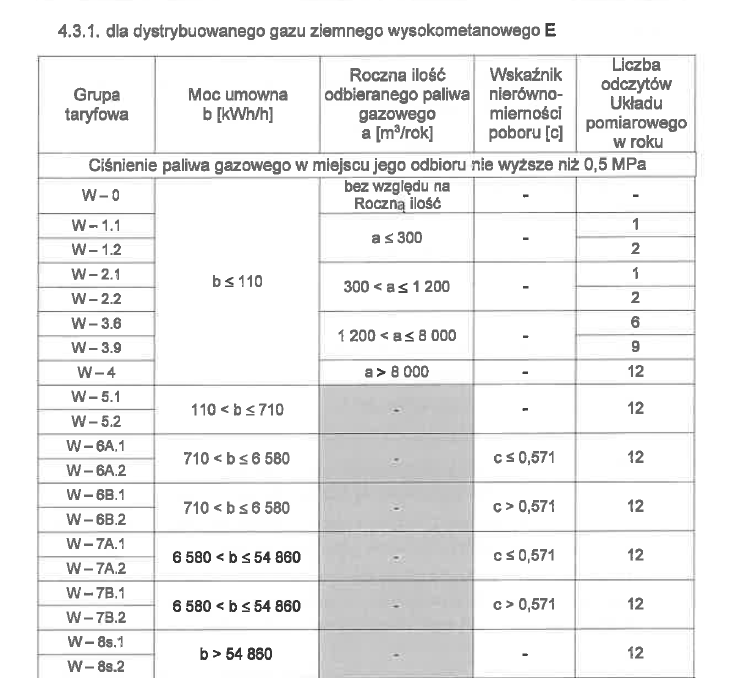 Odpowiedź:Zamawiający zweryfikował szacunkowe zapotrzebowanie na paliwo gazowe „Budynek Administracji ul. Kościuszki 15, nr punktu poboru 5436103452, Taryfa W – 3.6_WA” poprzez modyfikację Załącznika nr 1 do SWZ. W związku z powyższym Zamawiający zmienił w SWZ oraz w załączniku nr 7 (projekt umowy)  łączną ilość zapotrzebowania na paliwo dla wszystkich punków poboru. Kto będzie odpowiedzialny za wypowiedzenie obowiązujących umów?Odpowiedź:Za wypowiedzenie obowiązujących umów odpowiedzialny będzie WykonawcaW związku z udzielonymi odpowiedziami, Zamawiający modyfikuje:SWZZałącznik nr 1 – Opis przedmiotu zamówieniaZałącznik nr 7 – Projekt umowy.Podpisał:Dyrektor SPZOZ w WęgrowieLek. med. Artur Skóra